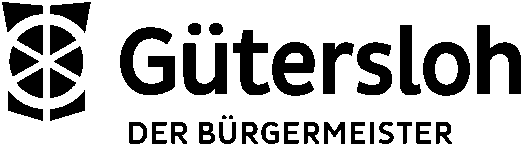 Die Anlage zum Aufnahmevertrag in die	Offene Ganztagsschule ist Vertragsbestandteil	Fachbereich Schule und Jugend	Friedrich-Ebert-Straße 54	33330 GüterslohZusatzvereinbarung zum Aufnahmevertrag in die Offene Ganztagsschule zwischen _________________________________________________________________________Name und Anschrift der Erziehungsberechtigten des Kindesund derGrundschule ____________________________, vertreten durch die Schulleitung,                                                              Name der Schule________________________________________, 3333__ Gütersloh                                       Anschrift der Schule___________________________________________, geboren am __________________, 
                       Name des Kindes                                                                                                       Geburtsdatumwohnhaft _____________________________________________________, nimmt                                                        Straße, Hausnummer, PLZ, Wohnortab dem Schuljahr 20     / 20     (01.08.20     -  31.07.20    ) an den außerunterrichtlichen Angeboten der Offenen Ganztagsschule der Grundschule ____________________________ teil.Es wird vereinbart, dass das o. g. Kind - über die Regelöffnungszeit der Schule hinaus -montags bis donnerstags von	 _______ h bis _______ h undfreitags                              von	 _______ h bis _______ h betreut wird. Abweichungen sind nur nach Absprache mit der Schule und dem Maßnahmeträger der Offenen Ganztagsschule möglich.Diese Zusatzvereinbarung, die ebenfalls Bestandteil des Aufnahmevertrages zur Offenen Ganztags- schule ist, tritt zeitgleich mit dem Auslaufen des Aufnahmevertrages außer Kraft.Gütersloh, den ______________________________________     ____________________            ______________________________                      Unterschrift der/des Erziehungsberechtigten                                                                    Unterschrift der Schulleitung